Здоровый образ жизни.В здоровом теле – здоровый дух. Здоровье – это достояние всего общества, которое невозможно оценить. Мы желаем друг другу крепкого здоровья, когда встречаемся или прощаемся, потому что это основа счастливой и полноценной жизни. Доброе здоровье обеспечивает нам долгую и активную жизнь, способствует выполнению наших планы, преодолению трудностей, дает возможность успешно решать жизненные задачи.Но жизненный опыт показывает, что обычно заботиться о своем здоровье люди начинают лишь после того, как недуг даст о себе знать. А ведь можно предотвратить эти заболевания в корне, нужно только вести здоровый образ жизни.Очевидно, что здоровье зависит не только от лечебно-профилактических мероприятий, но и от самого человека. Не случайно все больше людей посвящают свой досуг занятиям спортом, туризму. Наряду с этим имеет место и безответственное отношение к своему здоровью: самолечение, несоблюдение элементарных гигиенических требований, табакокурение, злоупотребление алкоголем. К малоподвижному образу жизни приводят комфортные условия в доме, механизация и автоматизация на производстве, развитие транспорта, улучшение питания – к перееданию.Физическая активность стимулирует многие жизненно важные функции организма, а ее ослабление вызывает опасные нарушения. Поэтому не стоит пренебрегать утренней зарядкой, следует стараться хотя бы спускаться вниз по лестнице, вместо того, чтобы пользоваться лифтом, и уезжать загород в свободные дни. Но главное – больше ходить пешком.Существует 10 советов, разработанных международной группой врачей, диетологов и психологов, которые составляют основу здорового образа жизни. Следуя им, можно продлить и сделать более приятной нашу жизнь.1 совет: разгадывая кроссворды, изучая иностранные языки, производя подсчеты в уме, мы тренируем головной мозг. Таким образом, замедляется процесс возрастной деградации умственных способностей; активизируется работа сердца, системы кровообращения и обмен веществ.2 совет: работа – важный элемент здорового образа жизни. Найдите подходящую для себя работу, которая будет вам в радость. Как утверждают ученые, это поможет выглядеть моложе.3 совет: не ешьте слишком много. Вместо привычных 2.500 калорий обходитесь 1.500. Это способствует поддержанию активности клеток, их разгрузке. Также не следует впадать в крайность и есть слишком мало.4 совет: меню должно соответствовать возрасту. Печень и орехи помогут 30-летним женщинам замедлить появление первых морщинок. Содержащийся в почках и сыре селен, полезен мужчинам после 40 лет, он способствует разряжению стресса. После 50 лет необходим магний, который держит в форме сердце и полезный для костей кальций, а рыба поможет защитить сердце и кровеносные сосуды.5 совет: имейте на все свое мнение. Осознанная жизнь поможет как можно реже впадать в депрессию и быть подавленным.6 совет: дольше сохранить молодость помогут любовь и нежность, поэтому найдите себе пару. Укреплению иммунной системы способствует гормон счастья (эндорфин), который вырабатывается в организм, когда человек влюблен.7 совет: спать лучше в прохладной комнате (при температуре 17-18 градусов), это способствует сохранению молодости. Дело в том, что и от температуры окружающей среды зависят обмен веществ в организме и проявление возрастных особенностей.8 совет: чаще двигайтесь. Учеными доказано, что даже восемь минут занятий спортом в день продлевают жизнь.9 совет: периодически балуйте себя. Несмотря на рекомендации, касательно здорового образа жизни, иногда позволяйте себе вкусненькое.10 совет: не всегда подавляйте в себе гнев. Различным заболеваниям, даже злокачественным опухолям, более подвержены люди, которые постоянно ругают самого себя, вместо того, чтобы рассказать, что их огорчает, а иногда и поспорить.Оптимальный труд и достаточный отдых также влияют на наше здоровье. Активная деятельность, не только физическая, но и умственная, хорошо действуют на нервную систему, укрепляет сердце, сосуды и организм в целом. Существует определённый закон труда, который известен многим. Людям занятым физическим трудом, необходим отдых, который не будет связан с физической активностью, и лучше, если во время отдыха будут проведены умственные нагрузки. Людям, работа которых связана умственной деятельностью, полезно во время отдыха занимать себя физической работой. Такое понятие как распорядок дня всё реже встречается в жизни современного человека, но этот фактор тоже имеет немаловажную роль в сохранении здоровья. Ритм жизни человека обязательно должен предусматривать время для труда, отдыха, сна, и еды. Человек, который не соблюдает режим дня, со временем становится раздражительным, у него накапливается переутомление, такие люди чаще подвержены стрессу и заболеваниям. К сожалению, современному человеку сложно поддерживать хороший распорядок дня, приходится жертвовать временем, отведённым на сон, принимать пищу только тогда когда на это есть время, и т. д. Правильный распорядок дня поможет не только сохранить здоровье, но и лучше организует Ваше время. Также наше здоровье зависит от хорошего сна. Достаточный сон необходим для нормальной деятельности нервной системы. Потребность во сне у разных людей может быть разная, но в среднем рекомендуется спать не менее 8 ч. Регулярное недосыпание ведёт к снижению работоспособности и сильной утомляемости. Для того чтобы Вас не мучила бессонница необходимо за 1 ч. до сна прекратить физическую или умственную работу. Последний приём пищи должен быть не позднее, чем за 2 ч. до сна. Спать лучше в хорошо проветриваемой комнате, а также желательно ложиться спать в одно и тоже время. Физическая нагрузка является одним из важнейших средств укрепления здоровья. Даже небольшая каждодневная 20 минутная гимнастика приносит огромную пользу. Гимнастика, атлетика, подвижные игры очень полезны для сердечно-сосудистой системы, лёгких, укрепления опорно-двигательного аппарата. Занятия бегом оказывают положительное влияние на нервную и эндокринную системы. Ходьба помогает избавиться от лишнего веса. Подсчитано, что за 1 час быстрой ходьбы сгорает до 35 граммов жировой ткани. Не стоит забывать о здоровом образе жизни и людям старшего возраста. Даже пожилому человеку необходимы физические нагрузки оптимальные для его возраста. При недостаточной физической активности у пожилых людей развивается ожирение, болезни обмена веществ, возрастает риск сахарного диабета, нарушается деятельность желудочно-кишечного тракта. Стоит помнить о том, что физические нагрузки в таком возрасте должны быть дозированными и соответствовать возрасту и сопутствующим заболеваниям. Что наносит вред здоровью.Больному и мед не вкусен, а здоровый и камень ест. Если вы зададитесь вопросом «что же вредит здоровью?» и попытаетесь найти ответ на этот вопрос в Интернете, то столкнетесь с весьма любопытными данными. Создатели сайтов указывают, что это: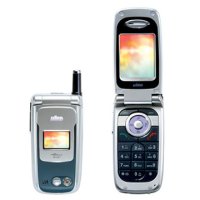 отсутствие в жизни цели; соль; прямая спина; зубная паста; миротворческая деятельность; мобильные телефоны; компьютер; неправильная зарядка; сухие завтраки; недосыпание; и даже утюг. Что-то из этого действительно верно, а где-то просто домыслы..На фоне таких вредных привычек как наркомания, алкоголизм, курение и игромания, ковыряние в носу можно отнести к невинному занятию, но и полезным его тоже назвать можно лишь с трудом, а вообще, вредных привычек существует намного больше, чем мы думаем.есть и выполняемые как бы «автоматом»: грызть ногти, ковыряться в носу, произносить в начале любой фразы «ну», «э…», опаздывать на встречи; к серьезным вредным привычкам относятся: алкоголь, табак, наркотики, азартные игры, обжорство, они настолько серьезны, что могут превратиться в зависимость. К зависимости существует предрасположенность, в группе риска находятся инфантильные люди, люди, не умеющие себе ни в чем отказывать, а также интеллектуальные и эмоциональные лентяи.Если Вы решили избавиться от какой-либо привычки:- для начала необходимо осознать ее наличие, т.к. некоторые привычки можно попросту не замечать;- затем проанализировать, при каких ситуациях и когда Вы это делаете;- после надо придумать, чем (более нейтральным) можно заменить эти действия;- последним этапом будет просьба близких напоминать о привычке, если Вы вдруг забудетесь. Полезные привычкиОчень большую роль в жизни человека играют его ежедневные привычки. Они определяют образ жизни, приоритеты и могут играть ключевую роль в разных жизненных ситуациях. Также от того какие они, во многом зависит и здоровье человека.Поэтому, чтобы быть здоровым и надолго сохранить здоровье очень важно иметь полезные привычки. Под полезными привычками понимаются такие, которые хотя бы не вредят здоровью и в идеале приносят ему пользу.Полезных привычек может быть очень много, но самое сложное это их соблюдать, чтобы они не были разовым. Постоянство – очень непростая задача, особенно если это касается однообразных, но полезных для здоровья вещей.В данном разделе мы рассмотрим полезные для здоровья привычки и узнаем как их соблюдать.Как научиться вставать раньше	На то, чтобы рано встать в любой день недели, и даже выходной, способен не каждый. Несомненно, очень тянет остаться в теплой кровати и поспать подольше. Трудно себе отказать в таком удовольствие.Все знают, что здоровый сон необходим организму и положительно сказывается на нем. Но не все знают про одну хитрость. Можно встать пораньше! При этом Вы не навредите своему сну, укрепите здоровье и станете более активным в своей повседневной жизни.Главное нужно преодолеть себя. Ведь все дело в нас самих, мы сами определяем для себя рамки, ставим себе установку и то, что хотим. Ставьте будильник на одно время. Это позволит выработать привычку, и с каждым разом просыпаться станет легче. В этом главное без поблажек, а то все усилия будут впустую. Когда будильник звонит, не переставляйте его на 10 минут – это не даст Вам выспаться и Вам будет только тяжелее встать.Чтобы начать вставать раньше, необязательно ложиться раньше, чем обычно. Ложитесь спать, когда чувствуете усталость и, конечно, не когда уже засыпаете на ходу, а то рано встать точно не получится, если только при большой необходимости.Возьмите в привычку делать утреннюю зарядку каждый день. На это требуется не больше 10 минут и это того стоит.Вставать рано полезноРано вставать полезно для здорового образа жизни. Если тратить меньше чем обычно времени на сон, то можно много успеть сделать полезного и интересного. Этим Вы повысите свою продуктивность, ведь у Вас появится лишнее время, которое Вы сможете потратить на себя и свои дела.Также, вставать раньше полезно для здоровья. Вы сможете утром пробежаться по парку или совершить пешую прогулку, у Вас будет время хорошо и правильно покушать. Это придаст заряд бодрости на весь день. Доказанный факт, что люди, которые встают на пару часов раньше, меньше болеют и имеют более активную жизненную позицию.В первое время, начиная вставать рано, это будет сложным и жестоким занятием. Но со временем организм привыкнет и Вы получите всю пользу от этого сполна. Будьте здоровы и вставайте рано, чтобы успевать сделать больше!Рекомендуем прочитать про музыку для здоровья, способную улучшать самочувствие.Ходьба — влияние на организм	Интересно, что обычная ходьба оказывает благоприятное влияние на весь организм. Рассмотрим влияние ходьбы на организм. Во время ходьбы вырабатывается небольшое количество гормонов счастья – эндорфинов, улучшающих эмоциональное состояние.Интересно, что обычная ходьба оказывает благоприятное влияние на весь организм. Рассмотрим влияние ходьбы на организм.Во время ходьбы вырабатывается небольшое количество гормонов счастья – эндорфинов, улучшающих эмоциональное состояние. Но это только при пешей прогулки, приятной для Вас – вечерняя прогулка в парке с любимой девушкой, прогулка по набережной или поход в горы, в общем что Вам больше по вкусу.Старайтесь выбирать новые маршруты. Например, обычный поход в магазин тоже может приносить удовольствие, если Вы будете ходить новыми путями. Да и если этот магазин каждый раз будет новым, Вы тоже получите некоторое удовольствие от нового.   Кроме улучшения морального состояния, влияние ходьбы на организм выражается в физическом улучшении его состояния. То есть ходьба благоприятно влияет на фигуру.Во время ходьбы работают мышцы ног, ягодиц, живота и некоторых других частей тела. Поэтому меньше пользуйтесь лифтами и больше ходите пешком – тренируйтесь и улучшайте фигуру, не ходя в спортзал.При этом старайтесь:Не сутулиться,Напрягать живот,Дышать спокойно и размеренно.Особенно полезна ходьба босиком по песку, траве или камням.В первую очередь ходьба рекомендована при сидячей работе. Поэтому старайтесь прогуляться пешком хотя бы после работы.Хождение босиком	Хождение босиком – это в первую очередь массаж стоп и всех нервных окончаний на стопе. Трава, песок, комья земли естественным образом массируют стопы, благоприятно воздействуя на организм. Именно поэтому ходьба босиком прекрасно подходит людям, ведущим здоровый образ своей жизни.Хождение босиком – это в первую очередь массаж стоп и всех нервных окончаний на стопе. Трава, песок, комья земли естественным образом массируют стопы, благоприятно воздействуя на организм. Именно поэтому ходьба босиком прекрасно подходит людям, ведущим здоровый образ своей жизни.Ходьба и так полезна для здоровья, а босиком — вдвойне. При ходьбе босиком у людей, страдающих гипертонической болезнью или другими заболеваниями сердечно сосудистой системы, происходит снижение артериального давления. Также хождение без обуви препятствует развитию плоскостопия, образованию мозолей и потливости ног.Хождение босиком способствует закаливанию организма. На коже стоп расположено большее количество терморецепторов, и когда мы носим обувь снижается чувствительность нервных окончаний к холоду и теплу, из-за чего способность организма приспосабливаться к внешней температуре снижается.Из этого всего следует, что ходить босиком полезно для здоровья и начинать хождение босиком следует с дома в любое время года, но только если температура пола выше 18 градусов. Летом старайтесь как можно больше ходить босиком по мягкой траве, утренней росе, горячему песку и теплой земле.После этой оздоровительной процедуры хождения босиком рекомендуется делать ванночки для ног. Лучше всего для этого подойдут контрастные ванночки.Спорт и здоровье	Крепкое здоровье — важный побочный результат занятий спортом. Регулярная физическая активность с кратковременным увеличением нагрузки до максимально возможной улучшает состояние здоровья у каждого человека.Крепкое здоровье — важный побочный результат занятий спортом. Регулярная физическая активность с кратковременным увеличением нагрузки до максимально возможной улучшает состояние здоровья у каждого человека.Физическую активность рекомендуется всем тем, кто ведет неактивный образ жизни.Влияние спорта на здоровьеУ физически неактивных людей в крови повышенное содержание холестерина, часто нарушен обмен веществ, нередка тучность. Также влияние спорта на здоровье выражается в фигуре, которой Вы либо обладаете, либо нет. Порой чтобы избежать набора лишнего веса приходится сидеть на строгой полуголодной диете, что не очень то и приятно. А ведь полноценно питаться можно только при достаточной физической нагрузке. Инфаркт миокарда и исход различных заболеваний тяжелее у людей физически неактивных профессий. Доказано, что ежедневная ходьба хотя бы в течение 15-20 минут уменьшает риск инфаркта, а у людей, систематически занимающихся физкультурой, в три раза меньше риск инфаркта и в два-три раза больше шансов пережить его — влияние спорта на здоровье очевидно и только положительно.Спорт способен существенно улучшить плохое самочувствие — беспокойство, апатию, ощущение одиночества, скуку. Также интересно, что музыка для здоровья способна улучшить самочувствие не хуже.Как социальный фактор занятие спортом способствует уменьшению преступности и сокращению числа психических заболеваний. Для человека занимающегося спортом ценность жизни выше.Какой вид спорта выбрать это дело каждого. Но учитывая наш занятой образ жизни следует начать с малого. Начните делать зарядку, начните бегать или ходить в бассейн – все это доступно и не требует особых усилий и средств, но эффект будет потрясающий!